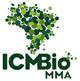 MINISTÉRIO DO MEIO AMBIENTEINSTITUTO CHICO MENDES DE CONSERVAÇÃO DA BIODIVERSIDADENOME DA UNIDADEPrograma Institucional de Bolsas de Iniciação Científica do Instituto Chico Mendes de Conservação da Biodiversidade- PIBIC/ICMBioARTIGO CIENTÍFICOCiclo 2021-2022TÍTULO DO PLANO DE TRABALHONome do Estudante de IC:Orientador(a): Coorientador:Instituição do coorientador:Periódico: Título do artigo:CidadeMês/ano